Version:  For proposals to be considered during the 2023/24 session for commencement from 2025/26. This form is updated annually. Please make sure you use the correct form.PROPOSER: (Academic):___________________________________________________	          (PSS staff for contact):___________________________________________To help you complete the graduate proposal form accurately, please refer to the guidance available on the TQARO website. Deadline for Graduate proposals: 28 February 2024 (for GSSC meeting 20 March 2024)Please return completed proposals by email to: Janine Olding, Graduate Studies Sub-Committee Secretary j.olding@lse.ac.uk Confirmation of consultation carried out in relation to this proposal: Please complete the table below prior to submission.*ARD Systems will only require contact should the criteria of the programme contain any element as listed in Annexe A, section (j).* We will refer all new programmes proposals to an external academic assessor for comment. You should nominate two suitable candidates when submitting your proposal. Please contact these nominees to ensure that they are willing and available to assess this programme proposal prior to contact from TQARO. The Sub-Committee Secretary will approach one of them. Nominees should not be approached if they have a conflict of interest, i.e. had recent close involvement with the School/Department (e.g. been an external examiner or teacher) within the last 5 years, or have a personal or financial relationship with a member of the department, in line with the School’s Conflict of Interests policy. If in doubt, nominees should be explicitly asked to confirm that they do not have a conflict of interest.Further preparation notes and guidance can be found at the end of the proposal form.Programme Proposals for consideration by committees during 2023/24You should submit completed proposals electronically to the relevant Sub-Committee Secretary at least three weeks before the date of the meeting at which they are to be considered. See Sub-committees and deadlines 2023/24.If this is part of a Collaborative Partnership/Double Degree please complete the following:Please note that the layout of the collaborative award will be LSE-partnerFurther information regarding partnerships must be included in section 8.1.	PROGRAMME STRUCTURE AND ACADEMIC CONTENT Important: Please address sections 1.1 to 1.5 inclusive directly and clearly to the students. This text can then be re-purposed for handbooks and publicity materials. TQARO can supply a school wide table of assessment which may help populate this table, rather than the need for accessing individual course guides especially for those in other departments.** Tier 4 students may not be allowed to transfer from the programme stated on their Tier 4 visa. Please liaise with the SSC Student Advice and Engagement team for further information via Bethan Ovens.2.	GENERAL INFORMATIONPreparatory Teaching or Training Sessions (formerly known as Pre-sessional Teaching)Please note the important distinction between compulsory and non-compulsory/optional preparatory teaching or training sessions. Compulsory preparatory teaching or training sessions should be included in the programme duration calculation. Preparatory Teaching or Training Sessions that are optional or only compulsory within certain course combinations should not be included in the programme duration calculation.Departments must be aware that early start dates for Preparatory Teaching or Training Sessions may be impacted by late publication of results which can impact students directly, for instance regarding visa durations and accommodation requirements.3.	THE MARKET FOR THE PROPOSED PROGRAMMEPlease note: You must consult with Will Breare-Hall (Student Recruitment and Study Abroad Manager) and Lizzie Darlington (Director of LSE Careers) before completing this section.Should your proposal be approved, three years after the launch of the programme Student Marketing and Recruitment will automatically review student demand; the profile of applicants; the impact of the programme on other LSE degrees, and the admission criteria used.
4.	ORGANISATION AND MANAGEMENT OF THE PROGRAMME5.	STUDENT NUMBERS6.	RESOURCES7.	CONSULTATIONSColleagues with related academic interests in other departments/institutes will need to have been consulted, especially where any component of the proposed programme is to be taught by another department. You might find it useful to refer to the LSE Experts information. The Sub-Committee Secretaries are happy to provide individual advice on who to consult with.*The Department of Methodology is responsible for providing Research Methodology teaching for the School at graduate level. If the content of this course includes teaching research methodology, please consult with the Methodology Department during the design stage by contacting John Curtis for further guidance.			8.	FOR PARTNERSHIP PROGRAMME PROPOSALS ONLYPlease consult with Global Academic Engagement.
9.	FOR EXCHANGE PROGRAMME PROPOSALS ONLYPlease consult with Global Academic Engagement. Please also liaise with the SSC Student Advice and Engagement team for visa advice via Bethan Ovens.10.	APPROVALS - The Sub-Committee Secretary will confirm all approvals below.The Sub-Committee Secretary will confirm all approvals prior to submission to the GSSC. If the Library, DTS, Timetables, Student Services or the APRC raise any queries about your proposal, we will refer these to you.Annex AFurther preparation notes:Version:  For proposals to be considered during the 2023/24 session for commencement from 2025/26 (This form is updated annually. Please make sure you use the correct form).To help you complete the form accurately, please refer to the guidance available on the TQARO website. Please also note the deadlines for the submission of completed proposals provided (at g) and h) below. Please note in particular:All new programme proposals require consent from the Academic Planning and Resources Committee (APRC) and prior endorsement of the planned proposal through Annual Monitoring.Proposers should consult with the LSE Eden Centre at an early stage for advice on (a) programme design and (b) teaching and assessment methods. Please contact the departmental adviser for advice.Proposers should consult with the Student Services Centre (SSC) where:The proposal contains preparatory teaching or training sessions as these may have implications for students with Tier 4 visas - contact Bethan Ovens, Head of Student Advice and Engagement Management.Proposers have questions about any matters relating to Welcome, registration, course choice, exam provision, results, visa advice. Proposers should consult with the SSC in advance of submitting a completed proposal form.  For Executive MSc programmes please contact Rebekah Huggins Registration ManagerProposers should consult with Student Marketing and Recruitment at an early stage for assistance in identifying the market for the proposed programme, and on how the proposal can be developed to maximise future student recruitment. Market research should be carried out prior to making a proposal via Annual Monitoring. Please contact Will Breare-Hall, Student Recruitment and Study Abroad Manager.If you are proposing an exchange programme in collaboration with another institution, you should discuss this with the Global Academic Engagement Office in the first instance.The Department of Methodology is responsible for providing Research Methodology teaching for the School. If any elements of the programme proposal will include teaching research methodology, please consult with the Methodology Department during the design stage by contacting the Department Manager, John Curtis for further guidance.The classification scheme and progression rules for all new programmes must also be ratified at the School Board of Examiners (SBE) business meetings. You should submit this information for approval by no later than 5pm 27 February 2024 for the GSBE meeting. Where you intend to deviate from the standard School rules you should also include a rationale for doing so. Please send this information to Martin Johnson , Assessment Regulations Manager.New programme proposals must be submitted by the specified date to appear in the prospectus for 2025/26 entry. Deadline for graduate proposals: 28 February 2024 (for GSSC meeting 20 March 2024). The introduction of a new programme requires an 18-month lead-in period for logistical reasons such as meeting UCAS deadlines and adequate marketing and recruitment time.  Proposals received in 2023/24 will only be run in 2025/26 if they meet the submission deadline.  Programme proposals submitted after the deadline will be introduced in 2026/27.Equity, Diversity and InclusivityThe Equality Act (2010) consolidated legal protections for students in universities. Students have a legal right to teaching that does not discriminate against them on grounds of nine ‘protected characteristics’. These are age, disability, ethnicity, gender reassignment, pregnancy or maternity, religion or belief, sex, or sexual orientation. Disabled students also have a legal right to reasonable adjustments to ensure that their needs to access education are met. Moreover, the Equality Duty requires that universities pay ‘due regard’ to not only the prevention of discrimination on the grounds of a protected characteristics, but also to the promotion equality of opportunity for all students, and to fostering good relations between people. The development of new programmes can address these issues in key areas of learning and teaching through a focus on accessibility and inclusivity in all areas of programme design. It is recognised that inclusive practice is not simply a legal requirement, but it enriches the environment for all staff and students. Inclusive practice in teaching recognises the diversity of students, enabling all students to access course content, fully participate in learning activities and demonstrate their knowledge and strengths at assessment.  The Equality Challenge Unit has a range of useful resources including several factsheets for academics including one on the legal framework, one on inclusive practice and one on promoting good relations.  http://www.ecu.ac.uk/publications/e-and-d-for-academics-factsheets/https://info.lse.ac.uk/staff/divisions/academic-registrars-division/Teaching-Quality-Assurance-and-Review-Office/Assets/Documents/Courses-and-Programmes/Equity-Diversity-Inclusion-new-course-proposals.pdfARD Systems will require you to consult with them should your new programme contain any aspect of the following categories:Fees invoiced in any currency other than GBPProgrammes which follow a non-standard teaching model, for example: have an unusual number of units; the mode is anything other than full or part time; or is a different duration to other programmes of its type.Is an Executive Master’s programme  Applications which won’t be made to the School directly (i.e. will be made to a partner institution) but with LSE still expected to provision IT resources or invoice tuition fees.Programme offers a new award type 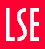 NEW GRADUATE PROGRAMME PROPOSAL FORMPROGRAMME TITLE: _________________________________ConsultationContact emailContact nameForm referenceDate consultedARD Systems*Ard.Systems@lse.ac.uk Andy Kaufman2.6, 2.12 A (j) see note marked *LSE Eden CentreEden@lse.ac.uk Claire Gordon1.1-1.5   LibraryK.Wilson1@lse.ac.uk Kevin Wilson6.1SSC Events Team (enrolment, Welcome, graduation)r.huggins@lse.ac.uk Rebekah Huggins2.14SSC Student Advice and Engagement Teamb.ovens@lse.ac.uk  Bethan Ovens1.12, 9.1-11  Assessment Regulations Team & Student Records Teamm.johnson@lse.ac.uk a.soiza@lse.ac.uk Martin JohnsonAstrid Soiza1.9-1.11, 2.3, 2.4, 9.11DTSb.gerstein@lse.ac.uk Bev Gerstein6.2Student Marketing & RecruitmentW.S.Breare-Hall@lse.ac.uk Will Breare-Hall3.1-4, 3.6Admissionss.beattie@lse.ac.uk Simon Beattie5.1TimetablesTimetables@lse.ac.ukLinda Taylor2.8-15Collaborative / Double Degreeglobal@lse.ac.ukRhys Bearder8.1-5, 9.1-11ConsultationContact emailContact nameForm referenceDate consulted / approvedAnnual Monitorings.j.miller@lse.ac.uk Sarah Miller2.6APRCe.a.nivari@lse.ac.ukEvert Nivari4.5, 5.1-2Your DTC7.1, 7.2External Assessor * NameTitleInstitution  email12Programme title:(please insert)Please ensure that the title is clearly distinguished from related programmes and indicates the topics to be studied.Internal code:(we will complete this)External code (UCAS / Application):(we will complete this)Partnership Programme title:Double Degree / joint degree (please insert)1.1 The programme aims to:Please provide a list of intended aims for the programme, (these should be distinct from the programme outcomes listed in section 1.2 below). For joint programmes delivered by more than one department and/or for interdisciplinary programmes covering multiple subject areas please ensure that the aims explicitly cover provision in all disciplines. Please contact your LSE Eden Centre departmental adviser  for advice.Please provide a list of intended aims for the programme, (these should be distinct from the programme outcomes listed in section 1.2 below). For joint programmes delivered by more than one department and/or for interdisciplinary programmes covering multiple subject areas please ensure that the aims explicitly cover provision in all disciplines. Please contact your LSE Eden Centre departmental adviser  for advice.For example: The MSc in X at LSE aims to provide you with…For example: The MSc in X at LSE aims to provide you with…1.2Programme intended learning outcomes: knowledge and understanding; skills and other attributesPlease complete this section making sure you address each of the intended learning outcomes as appropriate. For joint programmes delivered by more than one department and/or for interdisciplinary programmes covering multiple subject areas please ensure that the aims explicitly cover provision in all disciplines. Please contact your LSE Eden Centre departmental adviser  for advice.Please complete this section making sure you address each of the intended learning outcomes as appropriate. For joint programmes delivered by more than one department and/or for interdisciplinary programmes covering multiple subject areas please ensure that the aims explicitly cover provision in all disciplines. Please contact your LSE Eden Centre departmental adviser  for advice.For example: Having successfully completed this programme you will be able to…For example: Having successfully completed this programme you will be able to…1.3 Describe the teaching, learning and assessment strategies that will enable outcomes to be achieved and demonstratedPlease complete this section under the following two headings:Teaching and learning strategiesAssessment strategiesPlease contact your LSE Eden Centre departmental adviser  for advice.Please complete this section under the following two headings:Teaching and learning strategiesAssessment strategiesPlease contact your LSE Eden Centre departmental adviser  for advice.Teaching and learning strategies:For example: On this programme you will learn through…Assessment strategies:For example: On this programme you will be assessed by a variety of methods such as…Teaching and learning strategies:For example: On this programme you will learn through…Assessment strategies:For example: On this programme you will be assessed by a variety of methods such as…1.4Equity, Diversity and Inclusivity - Please contact your LSE Eden Centre departmental adviser  for advice.(a)Teaching(a)Please state how the programme will incorporate diverse methods of teaching that are accessible to a range of approaches to learning and are inclusive of students’ diverse social and cultural backgrounds. Examples may include the use of learning technologies, the use of a range of teaching and learning methods such as online tutorials, workshop-style sessions etc. (b)Course Content(b)Does the programme (explicitly or implicitly) address an appropriate range of diversity issues in relation to the subject material? Examples may include developing a portfolio of courses that reflect the diverse student body, use of materials and case studies that are drawn from a wide range of sources. (c)Assessment(c)Do the proposed methods of assessment test appropriate skills and knowledge both for individual courses and the programme as a whole, in line with intended learning outcomes? Does the programme incorporate diverse methods of assessment that are inclusive of diverse approaches to learning and experiences? Does the assessment allow for an additional time allowance or an alternative method of assessment for students with permitted adjustments or those who have unforeseeable circumstances? Please refer to the LSE Assessment Toolkit.1.5Learning Opportunities - Please contact your LSE Eden Centre departmental adviser  for advice.(a)Please indicate what opportunities students will have to explore ideas and concepts in depth?  (b)How will the programme provide students with opportunities to bring information and ideas together from different topics?(c)How does the programme structure or its constituent courses provide students with sufficient opportunities to work with each other on the programme?1.6Graduate Assessment MappingPlease provide a table presenting an overview of assessment for the whole programme, as well as the distribution of core, semi-core and optional course provision. Semi-core courses are included on short option lists (typically 2-5 courses) and are usually reflected in prospectus information. Should the programme run for more than one year please build up using Year One at the base and the subsequent year above to show progression of the programme delivery. This information can also be repurposed to present the programme structure to students.Core courses:               Semi-core:                   Optional:  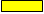 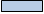 Example for a four unit 12 month programme:Please complete the table below using the above example as a guide. Proposers can colour code entries in the table to highlight the types of courses on offer as in the examples above. Course codes are not necessary in this table but can be included if useful. Please edit the format of the table as needed to reflect the programme structure being proposed. The template is split into 8 half-units, so merge cells to form full-unit courses where necessary.  TQARO can offer help when populating the below table if necessary.1.7Programme regulations for graduate proposals: Please complete the following section which will appear as the regulations listed in the Calendar for this programme. You may wish to refer to the current Calendar for example regulations (graduate).If you are listing courses from other departments, please ensure you have obtained their agreement prior to completing this section.If you are proposing any new courses (including a dissertation/project) for this programme, please indicate them on the regulations below by referencing the CAPIS proposal number (e.g. CP-1234). You will need to submit a separate course proposal via the Course and Programme Information System (CAPIS) for each course along with this programme proposal form. If there are proposals for new CORE or SEMI-CORE courses that will appear on the online prospectus programme page, these must be considered at the same time as the programme proposal. Please note the definition for a programme stream: A defined pathway through a programme of study, usually with its own admissions entry route, specialist course(s) and a distinct programme title. Streams reflect a particular academic focus within a broader discipline or subject area. Streams are reflected within parenthesis in the programme title, for example the MSc in Social Anthropology and its associated stream, the MSc in Social Anthropology (Learning and Cognition). Please consult TQARO about programme regulations for streams. Please note that a separate programme proposal may be required. Streams will also require additional admission administration; please consult with Admissions regarding this.Please note the definition for a programme specialism: Similar to a stream in terms of reflecting a specific academic focus within a broader discipline or subject area, but the award of a specialism is dependent on course choice and the completion of a required number of units from a given sub-set of courses. Specialisms are also reflected within parenthesis in the programme title, for example the LLM and one of its specialisms, the LLM (Competition, Innovation & Trade). However, specialisms do not have separate admissions entry routes and unlike a stream, students can usually decide whether they wish to apply the specialism to their degree at the point of award (providing the necessary requirements are met). Please consult TQARO about programme regulations for streamsPlease complete the table below with the full set of courses to be offered under each paper in the programme regulations by course code and title. Each paper on a graduate programme should offer courses to the maximum value of one full-unit, or four full-units per academic year.Proposers can colour code entries in the table below to highlight the types of courses on offer under each Paper. Programme regulations would usually list core courses first in any given year, followed by semi-core and optional. Please colour code as follows using the MS Word ‘Table Tools – Design’ option in the menu above.Core courses:                         Semi-core:                     Optional:   Please complete the table below with the full set of courses to be offered under each paper in the programme regulations by course code and title. Each paper on a graduate programme should offer courses to the maximum value of one full-unit, or four full-units per academic year.Proposers can colour code entries in the table below to highlight the types of courses on offer under each Paper. Programme regulations would usually list core courses first in any given year, followed by semi-core and optional. Please colour code as follows using the MS Word ‘Table Tools – Design’ option in the menu above.Core courses:                         Semi-core:                     Optional:   Please complete the table below with the full set of courses to be offered under each paper in the programme regulations by course code and title. Each paper on a graduate programme should offer courses to the maximum value of one full-unit, or four full-units per academic year.Proposers can colour code entries in the table below to highlight the types of courses on offer under each Paper. Programme regulations would usually list core courses first in any given year, followed by semi-core and optional. Please colour code as follows using the MS Word ‘Table Tools – Design’ option in the menu above.Core courses:                         Semi-core:                     Optional:   Please complete the table below with the full set of courses to be offered under each paper in the programme regulations by course code and title. Each paper on a graduate programme should offer courses to the maximum value of one full-unit, or four full-units per academic year.Proposers can colour code entries in the table below to highlight the types of courses on offer under each Paper. Programme regulations would usually list core courses first in any given year, followed by semi-core and optional. Please colour code as follows using the MS Word ‘Table Tools – Design’ option in the menu above.Core courses:                         Semi-core:                     Optional:   Paper No.Course Code and Title Core, Semi Core, or OptionalUnit Value0.5 (half), 1.0 (full)Year 11234Year 256781.8Assessment – formative and summativeAssessment – formative and summativeAssessment – formative and summativeAssessment – formative and summativeAssessment – formative and summativeAssessment – formative and summativeAssessment – formative and summativeAssessment – formative and summativePlease complete this table for all core and semi-core courses, to show the balance of assessment across the programme. The assessment framework should enable students to demonstrate achievement of the intended learning outcomes for the programme and any relevant skills development. See the LSE Assessment Toolkit for further guidance.Please complete this table for all core and semi-core courses, to show the balance of assessment across the programme. The assessment framework should enable students to demonstrate achievement of the intended learning outcomes for the programme and any relevant skills development. See the LSE Assessment Toolkit for further guidance.Please complete this table for all core and semi-core courses, to show the balance of assessment across the programme. The assessment framework should enable students to demonstrate achievement of the intended learning outcomes for the programme and any relevant skills development. See the LSE Assessment Toolkit for further guidance.Please complete this table for all core and semi-core courses, to show the balance of assessment across the programme. The assessment framework should enable students to demonstrate achievement of the intended learning outcomes for the programme and any relevant skills development. See the LSE Assessment Toolkit for further guidance.Please complete this table for all core and semi-core courses, to show the balance of assessment across the programme. The assessment framework should enable students to demonstrate achievement of the intended learning outcomes for the programme and any relevant skills development. See the LSE Assessment Toolkit for further guidance.Please complete this table for all core and semi-core courses, to show the balance of assessment across the programme. The assessment framework should enable students to demonstrate achievement of the intended learning outcomes for the programme and any relevant skills development. See the LSE Assessment Toolkit for further guidance.Please complete this table for all core and semi-core courses, to show the balance of assessment across the programme. The assessment framework should enable students to demonstrate achievement of the intended learning outcomes for the programme and any relevant skills development. See the LSE Assessment Toolkit for further guidance.Please complete this table for all core and semi-core courses, to show the balance of assessment across the programme. The assessment framework should enable students to demonstrate achievement of the intended learning outcomes for the programme and any relevant skills development. See the LSE Assessment Toolkit for further guidance.Please complete this table for all core and semi-core courses, to show the balance of assessment across the programme. The assessment framework should enable students to demonstrate achievement of the intended learning outcomes for the programme and any relevant skills development. See the LSE Assessment Toolkit for further guidance.Course CodeCourse CodeCore /OptionInclude the assessment method, e.g. essay, project, case study; timing of submission/completion; exam duration if applicable; and the percentage weight for summative assessment.Include the assessment method, e.g. essay, project, case study; timing of submission/completion; exam duration if applicable; and the percentage weight for summative assessment.Include the assessment method, e.g. essay, project, case study; timing of submission/completion; exam duration if applicable; and the percentage weight for summative assessment.Include the assessment method, e.g. essay, project, case study; timing of submission/completion; exam duration if applicable; and the percentage weight for summative assessment.Include the assessment method, e.g. essay, project, case study; timing of submission/completion; exam duration if applicable; and the percentage weight for summative assessment.Include the assessment method, e.g. essay, project, case study; timing of submission/completion; exam duration if applicable; and the percentage weight for summative assessment.Course CodeCourse CodeCore /OptionFormative coursework (method)TimingSummative assessment (method)TimingExam duration% weightAC432AC432CoreProblem setsMT & LTIn-class assessment / examLT / Summer120 mins20/801.9Progression(a)How does the curriculum promote progression, so that the demands on the learner in terms of intellectual challenge, skills, knowledge, conceptualisation and learning autonomy increase? Please contact your LSE Eden Centre departmental adviser  for advice.(b)At which School Board will students’ progression results be considered? (please tick)Graduate School Board of Examiners:June results meeting November results meeting Not applicable Graduate School Board of Examiners:June results meeting November results meeting Not applicable (c)Please note all results must be ratified by the School Board of Examiners (SBE) Results meeting which first meets in late June or early July each year; results will also be ratified at the In-Year Resit and Deferred Assessment Period SBE meeting in early September.  Will this programme be responsible to an existing Sub-board or a new one? If an existing Sub-Board, please specify which one.(d)For programmes longer than one year please provide information on the standard students are expected to achieve to progress to the next year of study?Formal progression requirements for Masters programmes longer than one year will need to be agreed by the Graduate School Board of Examiners (please contact Martin Johnson - Assessment Regulations Manager – for further details). (e)Please provide details of which course(s) – if any – students are required to pass (and to what level) for progression? (for example Pass, Merit, Distinction or %)1.10Classification Schemes for graduate proposals:Please refer to the Calendar for details on existing graduate schemes. The Graduate School Board of Examiners will consider new classification schemes at its February Business meeting.(a)Will this programme be assessed using an existing Classification Scheme? YesPlease provide the title of the scheme and the web link as detailed in the CalendarYesNoProposals for new schemes will need to be agreed by the School Board of Examiners (please contact the Assessment Regulations Manager Martin Johnson for further details).No(b)Will this programme be responsible to an existing Sub-board or a new one?(c)Which School Board will overall, completed programme marks be sent to?Graduate School Board of ExaminersJune results meeting November results meeting 1.11Local Rules for taught master’s proposals:Sub-Boards of Examiners may wish to set 'Local Rules' that determine how candidates will be classified. For example, a core course may be designated as critical to assessment, meaning that it must be passed in order for the candidate to obtain the award, or the Sub-Board may wish to set additional criteria for the award of Merit/Distinction (e.g. minimum aggregate mark). Local Rules should be read in conjunction with the relevant scheme paragraph in the Classification Scheme for the programme as referred to in 3.7 above.The School Board of Examiners will consider new classification schemes and local rules at their February Business meeting.(a)Exam Sub-Board 'local rules' can apply to one or multiple programmes. If appropriate, please confirm which existing set of Local Rules will apply? Please refer to local rules in the Calendar.(b)If no existing Local Rules will apply to this programme, please give details below of your proposed rules. Please note that new rules must have received the approval of the Sub-Board of Examiners responsible for the programme. Proposals for new rules will need to be agreed by the Graduate School Board of Examiners (please contact Martin Johnson – Assessment Regulations Manager – for further details).Are any courses critical to assessment?If yes, please indicate which of the following will apply:Eligibility of award: a degree cannot be awarded unless the designated course(s) has been passed;Award of Merit or Distinction: the award classification cannot be higher than the mark awarded in designated course(s);Award of Merit or Distinction: specific mark(s) must be achieved in the designated course(s) to achieve an overall Distinction or Merit degree classification.Are any courses critical to assessment?If yes, please indicate which of the following will apply:Eligibility of award: a degree cannot be awarded unless the designated course(s) has been passed;Award of Merit or Distinction: the award classification cannot be higher than the mark awarded in designated course(s);Award of Merit or Distinction: specific mark(s) must be achieved in the designated course(s) to achieve an overall Distinction or Merit degree classification.Criteria for the award of Distinction/Merit (Scheme section 2)Are these criteria suitable?If yes, the following will be published under the heading ‘Additional criteria for the award of Merit/Distinction’: “None”.If No, please confirm if you would like to set any of the following additional criteria:Students are required to achieve Distinction or Merit marks in more than half of their degree in order to be awarded an overall Distinction;A specific minimum aggregate is required for the award of Merit and/or Distinction.Criteria for the award of Distinction/Merit (Scheme section 2)Are these criteria suitable?If yes, the following will be published under the heading ‘Additional criteria for the award of Merit/Distinction’: “None”.If No, please confirm if you would like to set any of the following additional criteria:Students are required to achieve Distinction or Merit marks in more than half of their degree in order to be awarded an overall Distinction;A specific minimum aggregate is required for the award of Merit and/or Distinction.1.12If the programme is not a partnership or exchange but does include any study away from the School, please give details here. Please note that study away from the School includes any fieldwork, project work and work placements undertaken by students.
Please include the name(s) of any other institutions/organisations to be involved; and the names of any academic staff not currently on the School staff who will be involved in teaching the programme. If the programme is not a partnership or exchange but does include any study away from the School, please give details here. Please note that study away from the School includes any fieldwork, project work and work placements undertaken by students.
Please include the name(s) of any other institutions/organisations to be involved; and the names of any academic staff not currently on the School staff who will be involved in teaching the programme. (a)Study Abroad (delete as applicable)Compulsory All StudentsCompulsory Some StudentsOptionalNot applicable(b)Study Abroad Duration (months)(c)Study Abroad DestinationIf the destination organisation or country is known please enter it here(d)Study Abroad Final ProgrammeIf students transfer to a new Programme** following completion of the year abroad specify the Destination Programme here.2.1Department/Institute/GroupIf the programme will be jointly owned / delivered by more than one department, please state all1.2	2.2Final Intended Award(advertised to applicants)1.2	2.3Exit Awards (if applicable) (not advertised to applicants)1.2	2.4Programme title as shown on certificate/transcript(including award e.g. MA, MSc)2.5Level of the programme 
(its location on the Framework for Higher Education Qualifications (FHEQs)) 2.6Modes: Specify which modes will be offered to applicants e.g. Full Time, Part-Time or BothHeCOS code:  (Please select a HeCOS code using the complete HeCOS classification from HESA)*HeCOS code:  (Please select a HeCOS code using the complete HeCOS classification from HESA)*(please insert)
* For further details and advice on HeCOS codes allocation, please see HeCOS or contact the Planning Division HeCOS Subject Balance:0 = 100%1 = 50% and 50%2 = 67% with 33%3 = 34%, 33% and 33%HeCOS Subject Balance:0 = 100%1 = 50% and 50%2 = 67% with 33%3 = 34%, 33% and 33%If more than 1 subject code is allocated, please indicate subject weighting as specified. For help please contact Ard.Systems@lse.ac.uk 2.7Programme duration (number of years). Specify separately for full and part time if part-time will be offeredPlease note the student visa implications of 9- or 12-month programmes, if applicable.2.8Preparatory teaching or training session details-formerly known as pre-sessional teaching (delete as applicable)Compulsory All StudentsCompulsory Some StudentsOptionalNot applicable2.9How far in advance of the programme or start of Academic Year (weeks) will the preparatory teaching or training sessions start?2.10Content of preparatory teaching or training sessions  Please insert relevant course code if applicable2.11Duration of preparatory teaching or training sessions e.g. 5 x 60min workshops2.12Teaching Pattern if non-standard (Indicate teaching weeks by term)For help please contact Ard.Systems@lse.ac.uk2.13Proposed year of first student entry (e.g. 2021/22)2.14Anticipated registration periodPlease designate either standard (September) or other (please specify)Include main registration date2.15Please give the names of any existing programmes to be discontinued by the introduction of this programme.2.16Relevant QAA Subject Benchmark statement(s)

(See Subject Benchmark Statements)For all proposals please include the QAA Benchmark(s) which are most relevant to the programme (if any) and against which it will be assessed by the Sub-Committee. 
Was the QAA Benchmark(s) considered when designing the programme?2.17Professional or Statutory Bodies (PSRBs) If you are intending to seek Professional Body accreditation for the programme, please provide full details here.3.1	Please provide evidence of the student demand for the proposed programme:3.2	 Do you have a specific target market in mind (student background and geographical region)?3.3	 Is there any evidence of demand from employers in the UK and/or overseas for graduates from this programme?3.4	 Do you think this programme will deflect demand from an existing programme at the School?
If yes, which programmes and why?3.5	 Indicators of qualityThis section could usefully include information on the number of applications for places on other programmes in the department, REF and other quality ratings for the department or related programmes.This section could usefully include information on the number of applications for places on other programmes in the department, REF and other quality ratings for the department or related programmes.3.6	 Entry Criteria for admission to the programmePlease list all entry criteria students must meet to be admitted onto the programme, including academic and English language qualifications.Please list all entry criteria students must meet to be admitted onto the programme, including academic and English language qualifications.4.1	 Who will be the member of faculty responsible for the management of the programme?  For joint programmes delivered by more than one department, who will be the member(s) of faculty responsible for the leadership of the programme from the other department(s)?For joint programmes delivered by more than one department, who will be the member(s) of faculty responsible for the leadership of the programme from the other department(s)?4.2	 Who will be the Admissions Tutor for this programme?4.3	 Will a new Programme Administrator/Manager need to be appointed?4.4	 Which methods will be used for evaluating and improving the quality and standard of teaching and learning on this programme? 4.5	 Will the introduction of this programme require any net addition to department teaching resources? In other words, will your department need to put a bid to APRC for additional resource in order for this programme to be delivered?Yes   No If yes, please state the number, level/grade and source of funding for any academic, part-time or technical support staff below.Yes   No If yes, please state the number, level/grade and source of funding for any academic, part-time or technical support staff below.5.1Proposed student intake in each yearNB year 1 means the first year (e g 2022/23) in which the programme is offered, year 2 the second year (e g 2023/24) and so on.The numbers below are indicative. The APRC has final approval of student targets for new and existing programmes.Proposed student intake in each yearNB year 1 means the first year (e g 2022/23) in which the programme is offered, year 2 the second year (e g 2023/24) and so on.The numbers below are indicative. The APRC has final approval of student targets for new and existing programmes.Proposed student intake in each yearNB year 1 means the first year (e g 2022/23) in which the programme is offered, year 2 the second year (e g 2023/24) and so on.The numbers below are indicative. The APRC has final approval of student targets for new and existing programmes.Proposed student intake in each yearNB year 1 means the first year (e g 2022/23) in which the programme is offered, year 2 the second year (e g 2023/24) and so on.The numbers below are indicative. The APRC has final approval of student targets for new and existing programmes.Proposed student intake in each yearNB year 1 means the first year (e g 2022/23) in which the programme is offered, year 2 the second year (e g 2023/24) and so on.The numbers below are indicative. The APRC has final approval of student targets for new and existing programmes.Year 1Year 2Year 3Year 4Full-TimeFull-TimeUK/EUUK/EUOverseasOverseasPart-TimePart-TimeUK/EUUK/EUOverseasOverseas5.2      Does the proposed programme require additional student targets beyond those already allocated to your department? (YES/NO) If yes any new allocations will need to be discussed and agreed by the APRC(YES/NO) If yes any new allocations will need to be discussed and agreed by the APRC6.1  LIBRARY Have you consulted with the department’s Academic Support Librarian on current library resources that would support the programme, or new resources that the library may need to acquire to support the programme? If not, please consult with the Library regarding requirements and note the outcome here.(YES/NO) If not, please consult with the Library regarding requirements and note the outcome here.(YES/NO) If not, please consult with the Library regarding requirements and note the outcome here.6.2  DATA AND TECHNOLOGY SERVICES (DTS)Have you consulted with the Data and Technology Services Division on hardware or software that would support the programme, or new technology that you may need to acquire to support the programme? If not, please consult with the DTS regarding requirements and note the outcome here.(YES/NO) If not, please consult with DTS regarding requirements and note the outcome here.(YES/NO) If not, please consult with DTS regarding requirements and note the outcome here.7.1(a)Has the proposal been discussed and endorsed at a departmental/institute meeting? This may be via Department meeting or Department Teaching Committee depending on local quality assurance arrangements.Has the proposal been discussed and endorsed at a departmental/institute meeting? This may be via Department meeting or Department Teaching Committee depending on local quality assurance arrangements.(YES/NO)  (YES/NO)  Date of meeting: (when it was or will be discussed)(b)For joint programmes that will be owned and delivered by more than one department, has the proposal been discussed and endorsed at a departmental / institute meeting in each of the departments involved?For joint programmes that will be owned and delivered by more than one department, has the proposal been discussed and endorsed at a departmental / institute meeting in each of the departments involved?(YES/NO)  (YES/NO)  Date of meeting: (when it was or will be discussed)7.2(a)	Has the proposal been discussed at a staff/student meeting? Has the proposal been discussed at a staff/student meeting? (YES/NO)  (YES/NO)  Date of meeting: (when it was or will be discussed)(b)For joint programmes that will be owned and delivered by more than one department, has the proposal been discussed at a staff/student meeting in each of the departments involved?For joint programmes that will be owned and delivered by more than one department, has the proposal been discussed at a staff/student meeting in each of the departments involved?(YES/NO)  (YES/NO)  Date of meeting: (when it was or will be discussed)7.3Please complete this table fully, listing all colleagues that have been consulted and provide details of any objections raised.Please complete this table fully, listing all colleagues that have been consulted and provide details of any objections raised.Please complete this table fully, listing all colleagues that have been consulted and provide details of any objections raised.Please complete this table fully, listing all colleagues that have been consulted and provide details of any objections raised.Name and Department/ Institute of colleagueName and Department/ Institute of colleagueDate consultedWere any objections raised about the programme?Were any objections raised about the programme?Name and Department/ Institute of colleagueName and Department/ Institute of colleagueDate consultedYesNoDept Methodology* / John Curtis methodology.manager@lse.ac.uk  Dept Methodology* / John Curtis methodology.manager@lse.ac.uk  8.1	Please provide the name(s) of any partner institution(s)/organisation(s) to be involved in the delivery of the programme. Note: the layout of the collaborative award will be LSE-partner8.2Please indicate the type of programme being proposed (please delete as appropriate):Please indicate the type of programme being proposed (please delete as appropriate):Please indicate the type of programme being proposed (please delete as appropriate):Double degree [now go to 8.2.1]Double degree [now go to 8.2.1]Double degree [now go to 8.2.1]Joint degree [now go to 8.2.2]Normally of two years’ duration: students study for one year each at LSE and the partner institution. Upon successful completion, a student is awarded a master’s degree or equivalent of both institutions.Normally of two years’ duration: students study for one year each at LSE and the partner institution. Upon successful completion, a student is awarded a master’s degree or equivalent of both institutions.Normally of two years’ duration: students study for one year each at LSE and the partner institution. Upon successful completion, a student is awarded a master’s degree or equivalent of both institutions.Offered jointly with one or more partner institution(s).  Upon successful completion, a student is awarded a single degree by LSE and the partner institution(s).8.2. 1   8.2. 1   Please provide the name of the programme at:Please provide the name of the programme at:LSELSELSEPartner institution(s)8.2. 2   8.2. 2   Please indicate the details of study and how these contribute to the final award at:Please indicate the details of study and how these contribute to the final award at:LSELSELSEPartner institution(s)8.3	Has the proposal been discussed and agreed by the partner institution(s)? (YES/NO)   (YES/NO)   8.4	Has the proposal been discussed with the Global Academic Engagement Office? (YES/NO)   (YES/NO)   8.5	Has the proposal been agreed in principle by the Pro-Director (Education)? (YES/NO)   (YES/NO)   9.1	Has the proposal been discussed with the Global Academic Engagement Office? (YES/NO)   (YES/NO)   9.2	Has the proposal been agreed in principle by the Pro-Director (Education)? (YES/NO)   (YES/NO)   9.3	At what stage of the programme will the Exchange be undertaken? 9.4	Will the sending and receiving of students happen simultaneously? 9.5	Will Exchange numbers be balanced over a 3-5 year period?9.6	How long will the Exchange period abroad last?9.7	Has any external, central LSE or Departmental funding been sought to support outgoing LSE students?(YES/NO)(YES/NO)9.8	Has any funding been sought to support any students who may have proven difficulties, either financially or regarding an aspect of disability and wellbeing?(YES/NO)(YES/NO)9.9	Will the Exchange be managed by the Department? (YES/NO) If no, please provide details of who will manage the Exchange (YES/NO) If no, please provide details of who will manage the Exchange 9.10	Where the Exchange will take place after students have completed their studies at LSE, please provide information on the standard students are expected to achieve in order to progress to the Exchange, or where applicable, from the exchange back onto the LSE programme.9.11	Progression results and programme marks:(a)At which School Board will students’ progression results be considered? (please tick)School Board of Examiners June results meeting November results meeting Not applicable (b)Which School Board will overall, completed programme marks be sent to? (please tick)School Board of Examiners June results meeting November results meeting 10.1       Library, Timetables, APRC, DTS, SSC (to be completed by the Sub-Committee Secretary)Kevin Wilson, on behalf Nicola Wright, Director of Library Services.Date confirmed: Linda Taylor, Timetables Manager. Date confirmed: Sarah Miller, Head of Planning, on behalf of the APRC.Date confirmed:Bev Gerstein Director for Technology Operations, on behalf of DTS.Date confirmed:Martyn Annis, Head of Student Services, on behalf of SSC.Date confirmed:Kevin Wilson, on behalf Nicola Wright, Director of Library Services.Date confirmed: Linda Taylor, Timetables Manager. Date confirmed: Sarah Miller, Head of Planning, on behalf of the APRC.Date confirmed:Bev Gerstein Director for Technology Operations, on behalf of DTS.Date confirmed:Martyn Annis, Head of Student Services, on behalf of SSC.Date confirmed:10.2      GSSC  (to be completed by the Sub-Committee Secretary)Date on which the Sub-Committee considered the proposal:  Decision of the Sub-Committee:  Date on which the Sub-Committee considered the proposal:  Decision of the Sub-Committee:  